DOWNTON BAPTIST CHURCH HOLIDAY CLUB 2024www.downtonbaptist.org | 01725 512971Downton Baptist Church, South Lane, Downton, SP5 3NA.  Registered Charity: 1131186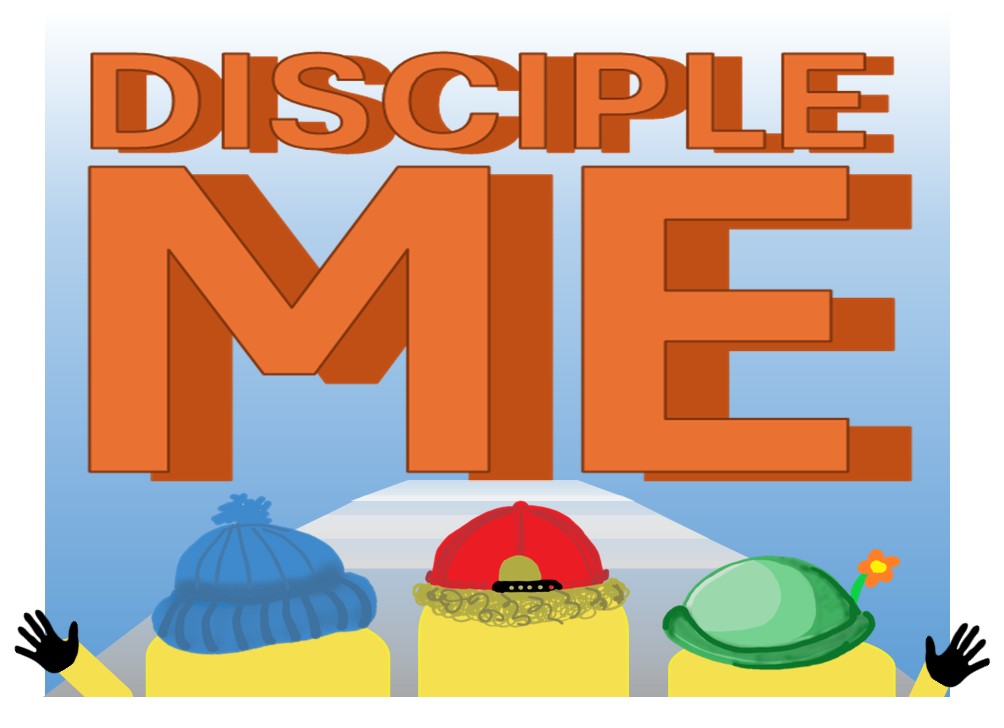 Dates of attendance to Holiday ClubDates of attendance to Holiday ClubDates of attendance to Holiday Club25th July26th July26th JulyPersonal DataPersonal DataPersonal DataName of child (one per form)Name of child (one per form)Name of child (one per form)Date of birthDate of birthDate of birthSchool Year just completedYear R to Year 13School Year just completedYear R to Year 13School Year just completedYear R to Year 13Name of Parent / emergency contactName of Parent / emergency contactName of Parent / emergency contactName of person to collect child (if different)Name of person to collect child (if different)Name of person to collect child (if different)AddressAddressAddressTelephone number (s)Telephone number (s)Telephone number (s)Email AddressEmail AddressEmail AddressDoctors Name and AddressDoctors Telephone NumberConsentConsentConsentConsentConsentConsentConsentConsentCONSENT: I agree to photographs being taken of my child and displayed at church CONSENT: I agree to photographs being taken of my child and displayed at church CONSENT: I agree to photographs being taken of my child and displayed at church CONSENT: I agree to photographs being taken of my child and displayed at church CONSENT: I agree to photographs being taken of my child and displayed at church CONSENT: I agree to photographs being taken of my child and displayed at church CONSENT: I agree to photographs being held on computer by Downton Baptist ChurchCONSENT: I agree to photographs being held on computer by Downton Baptist ChurchCONSENT: I agree to photographs being held on computer by Downton Baptist ChurchCONSENT: I agree to photographs being held on computer by Downton Baptist ChurchCONSENT: I agree to photographs being held on computer by Downton Baptist ChurchCONSENT: I agree to photographs being held on computer by Downton Baptist ChurchCONSENT: I agree to photographs of my child being used on the Downton Baptist Church website (without names)CONSENT: I agree to photographs of my child being used on the Downton Baptist Church website (without names)CONSENT: I agree to photographs of my child being used on the Downton Baptist Church website (without names)CONSENT: I agree to photographs of my child being used on the Downton Baptist Church website (without names)CONSENT: I agree to photographs of my child being used on the Downton Baptist Church website (without names)CONSENT: I agree to photographs of my child being used on the Downton Baptist Church website (without names)CONSENT: I agree my email address and my address can be held and used for the purposes of Holiday ClubCONSENT: I agree my email address and my address can be held and used for the purposes of Holiday ClubCONSENT: I agree my email address and my address can be held and used for the purposes of Holiday ClubCONSENT: I agree my email address and my address can be held and used for the purposes of Holiday ClubCONSENT: I agree my email address and my address can be held and used for the purposes of Holiday ClubCONSENT: I agree my email address and my address can be held and used for the purposes of Holiday ClubCONSENT: I would like my email address added to the mailing list to receive information about church activities.  (You can be removed at any time). CONSENT: I would like my email address added to the mailing list to receive information about church activities.  (You can be removed at any time). CONSENT: I would like my email address added to the mailing list to receive information about church activities.  (You can be removed at any time). CONSENT: I would like my email address added to the mailing list to receive information about church activities.  (You can be removed at any time). CONSENT: I would like my email address added to the mailing list to receive information about church activities.  (You can be removed at any time). CONSENT: I would like my email address added to the mailing list to receive information about church activities.  (You can be removed at any time). In the event of an accident, I give my permission for any necessary medical treatment to be given by the nominated first aider and consent for hospital treatment, including anaesthetic.  In the event of an accident, I give my permission for any necessary medical treatment to be given by the nominated first aider and consent for hospital treatment, including anaesthetic.  In the event of an accident, I give my permission for any necessary medical treatment to be given by the nominated first aider and consent for hospital treatment, including anaesthetic.  In the event of an accident, I give my permission for any necessary medical treatment to be given by the nominated first aider and consent for hospital treatment, including anaesthetic.  In the event of an accident, I give my permission for any necessary medical treatment to be given by the nominated first aider and consent for hospital treatment, including anaesthetic.  In the event of an accident, I give my permission for any necessary medical treatment to be given by the nominated first aider and consent for hospital treatment, including anaesthetic.  Conditions, allergies or special educational needs that my child has, and things to be aware of. Conditions, allergies or special educational needs that my child has, and things to be aware of. I confirm all the consents for photographs, health, and data above and consent to my child taking part in Holiday Club. I confirm all the consents for photographs, health, and data above and consent to my child taking part in Holiday Club. Signature: Date: Signature: Date: Signature: Date: Signature: Date: Signature: Date: Signature: Date: 